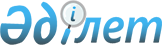 Об утверждении бюджета Волошинского сельского округа Есильского района Северо-Казахстанской области на 2023-2025 годыРешение маслихата Есильского района Северо-Казахстанской области от 30 декабря 2022 года № 26/299.
      Сноска. Вводится в действие с 01.01.2023 в соответствии с пунктом 6 настоящего решения.
      В соответствии со статьей 9-1, с пунктом 2 статьи 75 Бюджетного кодекса Республики Казахстан, с пунктом 2-7 статьи 6 Закона Республики Казахстан "О местном государственном управлении и самоуправлении в Республике Казахстан", маслихат Есильского района Северо-Казахстанской области РЕШИЛ:
      1. Утвердить бюджет Волошинского сельского округа Есильского района Северо-Казахстанской области на 2023-2025 годы согласно приложениям 1, 2, 3 соответственно, в том числе на 2023 год в следующих объемах:
      1)доходы - 110 355 тысяч тенге:
      налоговым поступлениям - 6 719 тысяч тенге;
      неналоговым поступлениям - 0 тысяч тенге;
      поступления от продажи основного капитала - 0 тысяч тенге;
      поступления трансфертов - 103 636 тысяч тенге;
      2)затраты - 110 635,7 тысяч тенге;
      3) чистое бюджетное кредитование - 0 тысяч тенге:
      бюджетные кредиты - 0 тысяч тенге;
      погашение бюджетных кредитов - 0 тысяч тенге;
      4) сальдо по операциям с финансовыми активами - 0 тысяч тенге:
      приобретение финансовых активов - 0 тысяч тенге;
      поступления от продажи финансовых активов государства - 0 тысяч тенге;
      5) дефицит (профицит) бюджета - - 280,7 тысяч тенге;
      6) финансирование дефицита (использование профицита) бюджета - 280,7 тысяч тенге:
      поступление займов - 0 тысяч тенге;
      погашение займов - 0 тысяч тенге;
      используемые остатки бюджетных средств - 280,7 тысяч тенге.
      Сноска. Пункт 1 в редакции решения маслихата Есильского района Северо Казахстанской области от 14.04.2023 № 3/19 (вводится в действие с 01.01.2023); от 7.09.2023 № 7/89 (вводится в действие с 01.01.2023); от 05.10.2023 № 9/110 (вводится в действие с 01.01.2023); от 08.12.2023 № 10/153 (вводится в действие с 01.01.2023).


      1-1. Предусмотреть в бюджете Волошинского сельского округа за счет свободных остатков бюджетных средств, сложившихся на 1 января 2023 года, возврат целевых трансфертов выделенных из республиканского бюджета в сумме 0,1 тысяч тенге, из областного бюджета в сумме 0,1 тысяч тенге, согласно приложению 4.
      Сноска. Решение дополнено пунктом 1-1 в соответствии с решением маслихата Есильского района Северо-Казахстанской области от 14.04.2023 № 3/19 (вводится в действие с 01.01.2023).


      1-2. Предусмотреть в бюджете Волошинского сельского округа расходы за счет свободных остатков, сложившихся по состоянию на 1 января 2023 года в сумме 280,5 тысяч тенге, согласно приложению 4.
      Сноска. Решение дополнено пунктом 1-2 в соответствии с решением маслихата Есильского района Северо-Казахстанской области от 14.04.2023 № 3/19 (вводится в действие с 01.01.2023).


      2. Установить, что доходы бюджета Волошинского сельского округа на 2023 год формируются в соответствии со статьей 52-1 Бюджетного кодекса Республики Казахстан.
      3. Предусмотреть на 2023 год объемы бюджетных субвенций, из районного бюджета бюджету Волошинского сельского округа в сумме 16 470 тысяч тенге.
      4. Предусмотреть в бюджете Волошинского сельского округа Есильского района Северо-Казахстанской области на 2023 год объҰмы целевых текущих трансфертов выделенных из районного бюджета, в том числе:
      на фонд оплаты труда;
      на освещение улиц в населенных пунктах;
      на выплату бонусов по результатам оценки деятельности государственных служащих за 2021 год;
      на содержание внутри посҰлковых дорог в селе Ивано-Петровка.
      Распределение указанных целевых трансфертов из районного бюджета определяется решением акима Волошинского сельского округа Есильского района Северо-Казахстанской области "О реализации решения маслихата Есильского района "Об утверждении бюджета Волошинского сельского округа Есильского района Северо-Казахстанской области на 2023-2025 годы.
      Сноска. Пункт 4 в редакции решения маслихата Есильского района Северо Казахстанской области от 14.04.2023 № 3/19 (вводится в действие с 01.01.2023).


      5. Установить расходы на 2023-2025 годы по Волошинского сельскому округу согласно приложениям 1, 2, 3.
      6. Настоящее решение вводится в действие с 1 января 2023 года. Бюджет Волошинского сельского округа Есильского района Северо-Казахстанской области на 2023 год
      Сноска. Приложение 1 в редакции решения маслихата Есильского района Северо-Казахстанской области от 14.04.2023 № 3/19 (вводится в действие с 01.01.2023); от 7.09.2023 № 7/89 (вводится в действие с 01.01.2023); от 05.10.2023 № 9/110 (вводится в действие с 01.01.2023); от 08.12.2023 № 10/153 (вводится в действие с 01.01.2023). Бюджет Волошинского сельского округа Есильского района Северо-Казахстанской области на 2024 год Бюджет Волошинского сельского округа Есильского района Северо-Казахстанской области на 2025 год Направление свободных остатков бюджетных средств,  сложившихся на начало финансового года, возврат неиспользованных целевых трансфертов, выделенных из вышестоящего бюджета
      Сноска. Решение дополнено приложением 4 в соответствии с решением маслихата Есильского района Северо-Казахстанской области от 14.04.2023 № 3/19 (вводится в действие с 01.01.2022).
					© 2012. РГП на ПХВ «Институт законодательства и правовой информации Республики Казахстан» Министерства юстиции Республики Казахстан
				
      Секретарь маслихата Есильского районаСеверо-Казахстанской области 

А. Бектасова
Приложение 1к решению маслихатаЕсильского районаСеверо-Казахстанской областиот 30 декабря 2022 года № 26/299
Категория
Класс
подкласс
Наименование
Сумма (тысяч тенге)
1) Доходы
110 355
1
Налоговые поступления
6 719
01
Подоходный налог
1 371,5
2
Индивидуальный подоходный налог
1 371,5
04
Налоги на собственность
4 493,7
1
Налоги на имущество
203
3
Земельный налог
407
4
Налог на транспортные средства
3 883,7
05
Внутренние налоги на товары, работы и услуги
853,8
3
Поступления за использование природных и других ресурсов
853,8
4
Поступление трансфертов
103 636
02
Трансферты из вышестоящих органов государственного управления
103 636
3
Трансферты из районного (города областного значения) бюджета
103 636
Функцио-нальная группа
Админи-стратор бюджетных программ
Прог-рамма
Наименование
Сумма (тысяч тенге)
2) Затраты
110 635,7
01
Государственные услуги общего характера
38 145
124
Аппарат акима города районного значения, села, поселка,сельского округа
38 145
001
Услуги по обеспечению деятельности акима города районного значения, села, поселка, сельского округа
38 145
07
Жилищно-коммунальное хозяйство
1 330,5
124
Аппарат акима города районного значения, села, поселка, сельского округа
1 330,5
008
Освещение улиц в населенных пунктах
1 330,5
12
Транспорт и коммуникации
6 150
124
Аппарат акима города районного значения, села, поселка, сельского округа
6 150
013
Обеспечение функционирования автомобильных дорог в городах районного значения, селах, поселках, сельских округах
6 150
12
Транспорт и коммуникации
65 010
124
Аппарат акима города районного значения, села, поселка, сельского округа
65 010
057
Реализация мероприятий по социальной и инженерной инфраструктуре в сельских населенных пунктах в рамках проекта "Ауыл - ел бесігі"
65 010
15
Трансферты
0,2
124
Аппарат акима города районного значения, села, поселка, сельского округа
0,2
048
Возврат неиспользованных (недоиспользованных) целевых трансфертов
0,2
3) Чистое бюджетное кредитование
0
Бюджетные кредиты
0
Погашение бюджетных кредитов
0
4) Сальдо по операциям с финансовыми активами
0
Приобретение финансовых активов
0
Поступления от продажи финансовых активов государства
0
5) Дефицит (профицит) бюджета
- 280,7
6) Финансирование дефицита (использование профицита) бюджета
280,7
Поступления займов
0
Погашение займов
0
Используемые остатки бюджетных средств
280,7
Категория
Класс
подкласс
Наименование
Сумма (тысяч тенге)
8
Используемые остатки бюджетных средств
280,7
01
Остатки бюджетных средств
280,7
1
Свободные остатки бюджетных средств
280,7Приложение 2к решению маслихатаЕсильского районаСеверо-Казахстанской областиот 30 декабря 2022 года № 26/299
Категория
Класс
подкласс
Наименование
Сумма (тысяч тенге)
1) Доходы
240 613
1
Налоговые поступления
7 290
01
Подоходный налог
1 328
02
Индивидуальный подоходный налог с доходов, не облагаемых у источника выплаты
1 328
04
Налоги на собственность
5 870
1
Налоги на имущество
239
3
Земельный налог
694
4
Налог на транспортные средства
4 937
05
Внутренние налоги на товары, работы и услуги
92
3
Поступления за использование природных и других ресурсов
92
4
Поступление трансфертов
233 323
02
Трансферты из вышестоящих органов государственного управления
233 323
3
Трансферты из районного (города областного значения) бюджета
233 323
Функцио-нальная группа
Админи-стратор бюджетных программ
Прог-рамма
Наименование
Сумма (тысяч тенге)
2) Затраты
240 613
01
Государственные услуги общего характера
25 026
124
Аппарат акима города районного значения, села, поселка,сельского округа
25 026
001
Услуги по обеспечению деятельности акима города районного значения, села, поселка, сельского округа
25 026
07
Жилищно-коммунальное хозяйство
1 097
124
Аппарат акима города районного значения, села, поселка, сельского округа
1 097
008
Освещение улиц в населенных пунктах
1 097
12
Транспорт и коммуникации
2 090
124
Аппарат акима города районного значения, села, поселка, сельского округа
2 090
013
Обеспечение функционирования автомобильных дорог в городах районного значения, селах, поселках, сельских округах
2 090
12
Транспорт и коммуникации
212 400
124
Аппарат акима города районного значения, села, поселка, сельского округа
212 400
057
Реализация мероприятий по социальной и инженерной инфраструктуре в сельских населенных пунктах в рамках проекта "Ауыл-Ел бесігі"
212 400
3) Чистое бюджетное кредитование
0
Бюджетные кредиты
0
Погашение бюджетных кредитов
0
4) Сальдо по операциям с финансовыми активами
0
Приобретение финансовых активов
0
Поступления от продажи финансовых активов государства
0
5) Дефицит (профицит) бюджета
0
6) Финансирование дефицита (использование профицита) бюджета
0
Поступления займов
0
Погашение займов
0
Используемые остатки бюджетных средств
0Приложение 3к решению маслихатаЕсильского районаСеверо-Казахстанской областиот 30 декабря 2022 года № 26/299
Категория
Класс
подкласс
Наименование
Сумма (тысяч тенге)
1) Доходы
29 502
1
Налоговые поступления
7 618
01
Подоходный налог
1 388
02
Индивидуальный подоходный налог с доходов, не облагаемых у источника выплаты
1 388
04
Налоги на собственность
6 134
1
Налоги на имущество
249
3
Земельный налог
726
4
Налог на транспортные средства
5 159
05
Внутренние налоги на товары, работы и услуги
96
3
Поступления за использование природных и других ресурсов
96
4
Поступление трансфертов
21 884
02
Трансферты из вышестоящих органов государственного управления
21 884
3
Трансферты из районного (города областного значения) бюджета
21 884
Функцио-нальная группа
Админи-стратор бюджетных программ
Прог-рамма
Наименование
Сумма (тысяч тенге)
2) Затраты
29 502
01
Государственные услуги общего характера
26 203
124
Аппарат акима города районного значения, села, поселка,сельского округа
26 203
001
Услуги по обеспечению деятельности акима города районного значения, села, поселка, сельского округа
26 203
07
Жилищно-коммунальное хозяйство
1 136 
124
Аппарат акима города районного значения, села, поселка, сельского округа
1 136
008
Освещение улиц в населенных пунктах
1 136
12
Транспорт и коммуникации
2 163
124
Аппарат акима города районного значения, села, поселка, сельского округа
2 163
013
Обеспечение функционирования автомобильных дорог в городах районного значения, селах, поселках, сельских округах
2 163
3) Чистое бюджетное кредитование
0
Бюджетные кредиты
0
Погашение бюджетных кредитов
0
4) Сальдо по операциям с финансовыми активами
0
Приобретение финансовых активов
0
Поступления от продажи финансовых активов государства
0
5) Дефицит (профицит) бюджета
0
6) Финансирование дефицита (использование профицита) бюджета
0
Поступления займов
0
Погашение займов
0
Используемые остатки бюджетных средств
0Приложение 4к решению маслихатаЕсильского районаСеверо-Казахстанской областиот 30 декабря 2022 года № 26/299
Функцио-нальная группа
Админи-стратор бюджетных программ
Прог-рамма
Наименование
Сумма (тысяч тенге)
01
Государственные услуги общего характера
280,5
124
Аппарат акима города районного значения, села, поселка, сельского округа
280,5
008
Освещение улиц в населенных пунктах
280,5
15
Трансферты
0,2
124
Аппарат акима города районного значения, села, поселка, сельского округа
0,2
048
Возврат неиспользованных (недоиспользованных) целевых трансфертов
0,2
Итого:
280,7